MOSAÏQUE A CARACALLACommentaire : Cette construction ouverte mais abordable convient bien à un devoir à la maison. La photo montre une mosaïque des thermes de Caracalla à Rome (IIe siècle après J.C.) 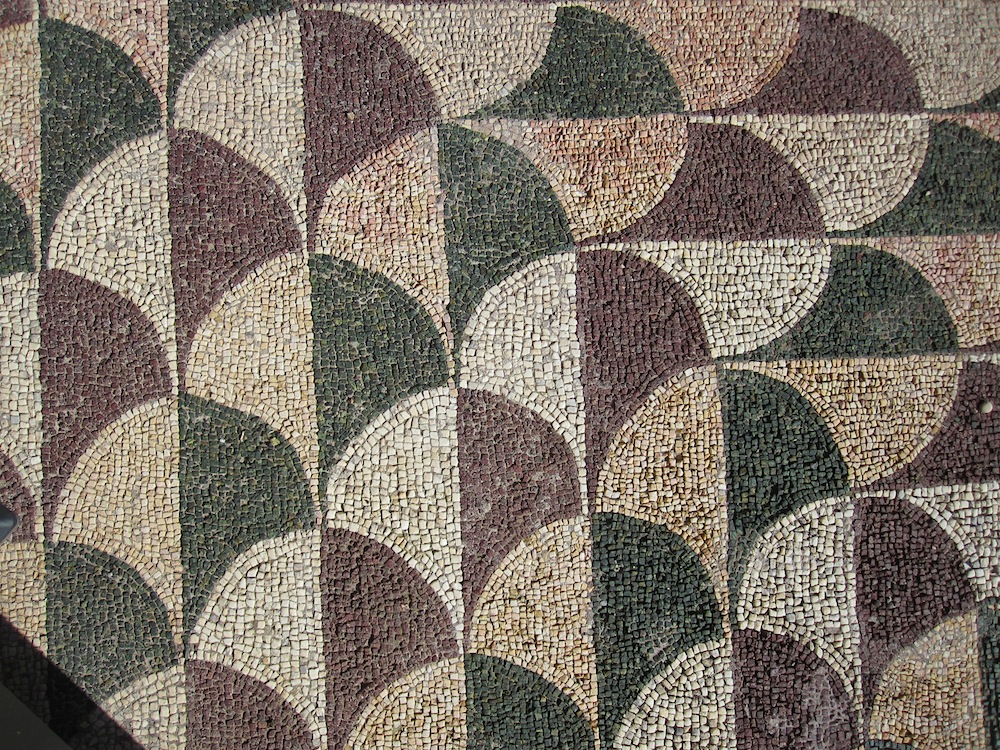 1) a) Qu'est-ce qu'une mosaïque ?    b) Ecrire quelques lignes sur les thermes de Caracalla (période, fonctions, …)2) À l'aide des instruments de géométrie, reproduire sur une feuille blanche une telle mosaïque. Colorier à l'aide des crayons de couleur.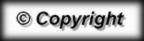 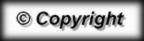 